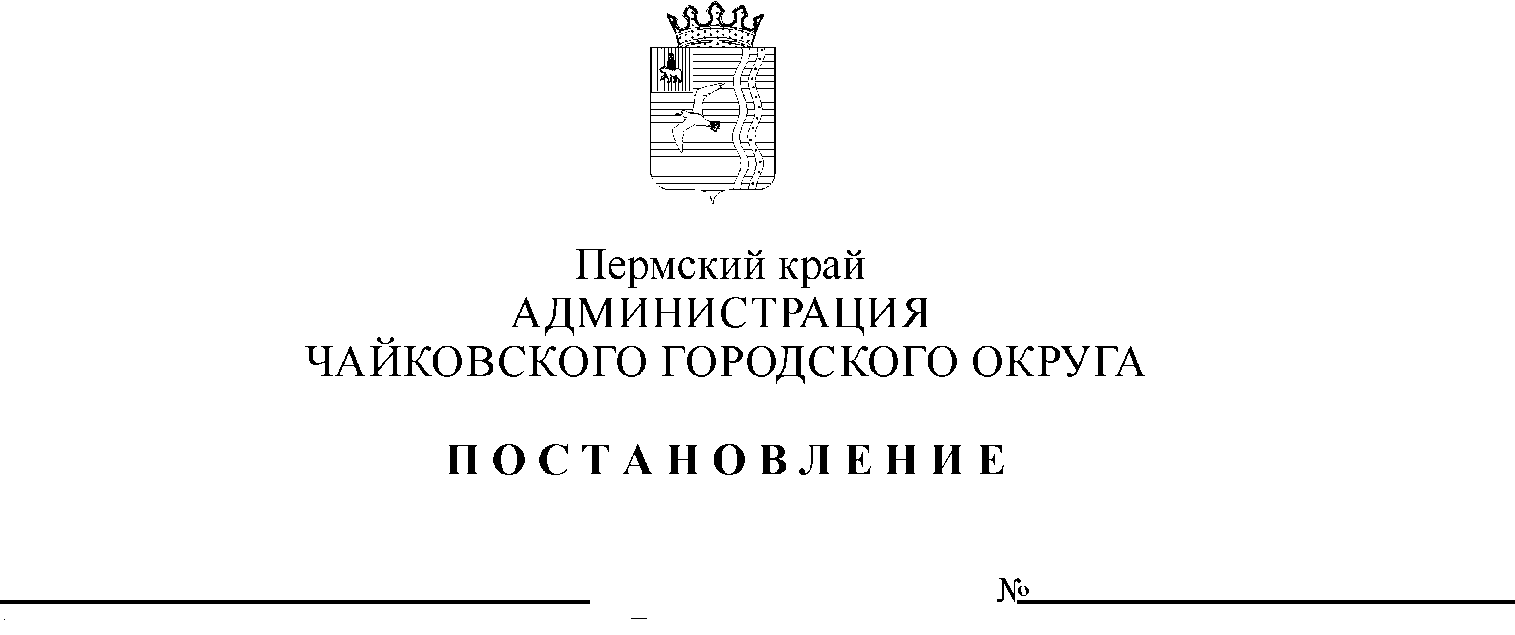 В соответствии со статьями 170.1, 173 Бюджетного кодекса Российской Федерации, Федеральным законом от 06 октября 2003 года № 131-ФЗ «Об общих принципах организации местного самоуправления в Российской Федерации», Федеральным законом от 28 июня 2014 года № 172-ФЗ «О стратегическом планировании в Российской Федерации», Уставом Чайковского городского округа, Положением о бюджетном процессе в Чайковском городском округе, утвержденным решением Чайковской городской Думы от 17 апреля 2019 года № 172 и в целях своевременной и качественной разработки Прогноза социально-экономического развития  Чайковского городского округа ПОСТАНОВЛЯЮ:1. Утвердить прилагаемый Порядок разработки Прогноза социально-экономического развития Чайковского городского округа.2. Признать утратившими силу постановления администрации Чайковского муниципального района:от 23 июля 2015 года № 929 «Об утверждении Порядка разработки Прогноза социально – экономического развития Чайковского муниципального района»;от 11 августа 2016 года № 711 «О внесении изменений в Порядок разработки Прогноза социально-экономического развития Чайковского муниципального района, утвержденный постановлением администрации Чайковского муниципального района от 23 июля 2015 года № 929».3. Опубликовать настоящее Постановление в муниципальной газете «Огни Камы» и разместить на официальном сайте администрации Чайковского городского округа.4. Постановление вступает в силу после его официального опубликования.5. Контроль за исполнением постановления возложить на заместителя главы администрации Чайковского городского округа по экономике и финансам, начальника управления.Глава городского округа – глава администрации Чайковского городского округа    					       Ю.Г.ВостриковУТВЕРЖДЕНпостановлением администрации Чайковского городского округаот  16.04.2020  №   419ПОРЯДОКразработки Прогноза социально-экономического развития Чайковского городского округа1. Общие положения 1.1. Порядок разработки Прогноза социально-экономического развития Чайковского городского округа (далее – Порядок) разработан в соответствии с Бюджетным кодексом Российской Федерации, Федеральным законом от 28 июня 2014 года № 172-ФЗ «О стратегическом планировании в Российской Федерации», Уставом Чайковского городского округа, Положением о бюджетном процессе в Чайковском городском округе, утвержденным решением Чайковской городской Думы от 17 апреля 2019 года № 172.1.2. Органы местного самоуправления используют результаты прогнозирования при:- разработке бюджета Чайковского городского округа на очередной финансовый год и плановый период;- разработке и утверждении муниципальных программ Чайковского городского округа;- принятии и обосновании решений, влияющих на социально-экономическое развитие Чайковского городского округа.1.3. Уполномоченным органом по составлению Прогноза социально-экономического развития Чайковского городского округа (далее – Прогноз) является управление финансов и экономического развития  администрации Чайковского городского округа.2. Основные понятия2.1. В настоящем Порядке используются следующие понятия и термины:- прогнозирование – деятельность участников стратегического планирования по разработке научно обоснованных представлений о рисках социально-экономического развития, о направлениях, результатах и показателях социально-экономического развития Чайковского городского округа;- прогноз социально-экономического развития – документ стратегического планирования, содержащий систему научно обоснованных представлений о направлениях и об ожидаемых результатах социально-экономического развития Чайковского городского округа на среднесрочный или долгосрочный период; - среднесрочный период – период, следующий за текущим годом, продолжительностью от трех до шести лет включительно;- долгосрочный период – период, следующий за текущим годом, продолжительностью более шести лет;- сценарные условия развития округа – макроэкономические показатели, целевые параметры, приоритеты социально-экономического развития на среднесрочный или долгосрочный период, выраженные в возможных вариантах развития округа, применяемые при разработке Прогноза; участники процесса прогнозирования:- отраслевые (функциональные) органы и структурные подразделения администрации Чайковского городского округа; - бюджетообразующие предприятия, предоставляющие администрации Чайковского городского округа информацию о своей хозяйственной деятельности в части, необходимой для составления прогноза социально-экономического развития городского округа;- территориальный орган Федеральной службы государственной статистики по Пермскому краю, предоставляющий информацию для осуществления мониторинга социально-экономического состояния Чайковского городского округа по определенным показателям;- прочие участники социально-экономической деятельности городского округа, привлекаемые к процессу прогнозирования.3. Цель, задачи и принципы разработки Прогноза3.1. Цель прогнозной деятельности – обеспечение принятия обоснованных управленческих решений органами местного самоуправления городского округа, формирование представлений о будущем состоянии городского округа как объекта управления. 3.2. Задачами являются:- проведение анализа социально-экономических процессов и тенденций, объективных причинно-следственных связей этих явлений в конкретных условиях, в том числе оценка сложившейся ситуации и выявление проблем хозяйственного развития;- оценка этих тенденций в будущем;- выявление проблем, возможных в будущем;- накопление экономической информации и расчетов для обоснования выбора и принятия рациональных управленческих решений, в том числе при разработке планов.3.3. Принципы разработки Прогноза:- единство методических подходов (определяет единый подход к разработке показателей прогнозов с разным временным периодом);- обоснованность состава показателей прогноза;- вариантность (разработка нескольких возможных вариантов развития городского округа, исходя из сценарных условий и определенной экономической ситуации);- преемственность и непрерывность (определяет взаимосвязь всех видов прогнозов при разработке и использовании результатов прогнозирования в каждом временном периоде).4. Структура Прогноза4.1. Среднесрочный или долгосрочный прогноз формируется в виде таблицы, согласно Приложению 1 к Порядку, и сопровождается пояснительной запиской. Показатели прогноза социально-экономического развития должны соответствовать установленным формам, размещенным в Информационно-аналитической системе Пермского края.4.2. Пояснительная записка к Прогнозу должна содержать обоснование параметров Прогноза, в том числе их сопоставление с ранее принятыми параметрами, с указанием причин и факторов прогнозируемых изменений, и отражать возможности и степень выполнения целей и задач, поставленных органами местного самоуправления по социальному и экономическому развитию городского округа на очередной финансовый год и плановый период.4.3. В структуру пояснительной записки должны быть включены следующие разделы:- общая оценка социально-экономического положения округа и условия социально-экономического развития на плановый период;- основные приоритеты социально-экономического развития на плановый период;- динамика основных показателей промышленного производства;- уровень жизни населения;- состояние рынка труда и занятости;- демографическая ситуация;- динамика жилищного строительства;- сопоставление значений основных показателей прогноза, с ранее утвержденными с указанием причин и факторов прогнозируемых изменений;- основные преимущества и риски.5. Порядок разработки Прогноза5.1. Прогноз разрабатывается уполномоченным органом по составлению Прогноза на очередной финансовый год и плановый период на основе сценарных условий развития Чайковского городского округа (далее – сценарные условия развития округа) и данных, представленных на добровольной основе по запросу уполномоченного органа участниками процесса прогнозирования. Отчетным считается год, предшествующий году, в котором разрабатывается Прогноз. 5.2. Сценарные условия развития округа на среднесрочный и долгосрочный периоды разрабатываются по форме согласно Приложению 2 к Порядку, на основе данных, представленных на добровольной основе по запросу уполномоченного органа участниками процесса прогнозирования и утверждаются постановлением администрации Чайковского городского округа. 5.3. Исходной базой для разработки сценарных условий развития округа на  очередной финансовый год и плановый период являются:- основные статистические макроэкономические показатели социально-экономического развития Чайковского городского округа  за три предыдущих года и 1 квартал текущего года;- предварительные итоги социально-экономического развития за истекшие периоды текущего финансового года и ожидаемые итоги социально-экономического развития за текущий финансовый год;- основные показатели деятельности, представленные предприятиями и организациями округа.5.4. При разработке сценарных условий развития округа на очередной финансовый год и плановый период должны быть приняты во внимание:- исходные условия для формирования вариантов развития экономики Пермского края (основные сценарные условия Пермского края) на очередной финансовый год и плановый период;- дефляторы по видам экономической деятельности, принятые Министерством экономического развития Российской Федерации.5.5. Разработка Прогноза осуществляется в два этапа по двум вариантам – консервативный и целевой с учетом воздействия факторов, изложенных в сценарных условиях развития округа. На первом этапе разрабатывается предварительный вариант Прогноза, на втором этапе – уточненный вариант Прогноза на предстоящий финансовый год и плановый период.5.6. Управление финансов и экономического развития администрации Чайковского городского округа разрабатывает Прогноз в соответствии с Планом подготовки прогноза социально-экономического развития Чайковского городского округа и проекта бюджета на предстоящий финансовый год и плановый период, утвержденным распоряжением администрации Чайковского городского округа.5.7. Администрация Чайковского городского округа размещает Сценарные условия развития Чайковского городского округа на официальном сайте администрации Чайковского городского округа в сети Интернет. Приложение 1к Порядку разработки Прогноза социально-экономического развития Чайковского городского округаСреднесрочный (долгосрочный) прогноз социально-экономического развития Чайковского городского округа на (N+1) год и на период до (N+…) годаПримечание:(N) - год в котором осуществляется планирование;  (N - 1...2) - года, предшествующие планируемому;   (N + 1...3…) - года, на которые осуществляется планирование.Приложение 2к Порядку разработки Прогноза социально-экономического развития Чайковского городского округаИсходные условия для формирования вариантов развития экономики Чайковского городского округа Пермского края Примечание:(N) - год в котором осуществляется планирование;  (N - 1...2) - года, предшествующие планируемому;   (N + 1...3…) - года, на которые осуществляется планирование.Наименование показателяЕд. измер.(N-2)факт(N-1)факт1 кв. (N) факт(N)оценкаПрогнозПрогнозПрогнозПрогнозПрогнозПрогнозНаименование показателяЕд. измер.(N-2)факт(N-1)факт1 кв. (N) факт(N)оценка(N+1)(N+1)(N+2)(N+2)(N+3)(N+3)…(N+…)(N+…)Наименование показателяЕд. измер.(N-2)факт(N-1)факт1 кв. (N) факт(N)оценка1 вариант 2 вариант 1 вариант2 вариант 1 вариант 2 вариант 1 вариант 2 вариант Населениеххххххххххххх1. Численность постоянного населениячеловек        %  к предыдущему году% 2. Естественный прирост (+), убыль (-)человек         %  к предыдущему году%3. Коэффициент естественного прироста населения         (на 1000 населения)4. Миграционный прирост (+), снижение (-)человек         % к предыдущему году%5. Коэффициент миграционного прироста         (на 1000населения)Труд и занятостьТруд и занятостьТруд и занятостьТруд и занятостьТруд и занятостьТруд и занятостьТруд и занятостьТруд и занятостьТруд и занятостьТруд и занятостьТруд и занятостьТруд и занятостьТруд и занятостьТруд и занятостьТруд и занятость6. Среднесписочная численность работников (без субъектов малого предпринимательства и организаций с численностью до 15 человек)человек         % к предыдущему году%7. Численность населения в трудоспособном возрастечеловек8. Уровень зарегистрированной безработицы (общее количество зарегистрированных безработных к экономически активному населению)%Малое и среднее предпринимательство, включая микропредприятияМалое и среднее предпринимательство, включая микропредприятияМалое и среднее предпринимательство, включая микропредприятияМалое и среднее предпринимательство, включая микропредприятияМалое и среднее предпринимательство, включая микропредприятияМалое и среднее предпринимательство, включая микропредприятияМалое и среднее предпринимательство, включая микропредприятияМалое и среднее предпринимательство, включая микропредприятияМалое и среднее предпринимательство, включая микропредприятияМалое и среднее предпринимательство, включая микропредприятияМалое и среднее предпринимательство, включая микропредприятияМалое и среднее предпринимательство, включая микропредприятияМалое и среднее предпринимательство, включая микропредприятияМалое и среднее предпринимательство, включая микропредприятияМалое и среднее предпринимательство, включая микропредприятия9. Количество малых и средних предприятий, включая микропредприятияединиц10. Количество индивидуальных предпринимателей (на конец года)единицДенежные доходы и расходы населения	Денежные доходы и расходы населения	Денежные доходы и расходы населения	Денежные доходы и расходы населения	Денежные доходы и расходы населения	Денежные доходы и расходы населения	Денежные доходы и расходы населения	Денежные доходы и расходы населения	Денежные доходы и расходы населения	Денежные доходы и расходы населения	Денежные доходы и расходы населения	Денежные доходы и расходы населения	Денежные доходы и расходы населения	Денежные доходы и расходы населения	Денежные доходы и расходы населения	11. Фонд начисленной заработной платы всех работников по крупным и средним организациямтыс. руб.         % к предыдущему году%12. Среднемесячная заработная плата одного работника рублей         % к предыдущему году%Потребительский рынок	Потребительский рынок	Потребительский рынок	Потребительский рынок	Потребительский рынок	Потребительский рынок	Потребительский рынок	Потребительский рынок	Потребительский рынок	Потребительский рынок	Потребительский рынок	Потребительский рынок	Потребительский рынок	Потребительский рынок	Потребительский рынок	13. Оборот розничной торговлимлн. руб.         % к предыдущему году%14. Индекс потребительских цен (к декабрю предыдущего года)%15. Оборот общественного питаниямлн. руб.         % к предыдущему году%ПромышленностьПромышленностьПромышленностьПромышленностьПромышленностьПромышленностьПромышленностьПромышленностьПромышленностьПромышленностьПромышленностьПромышленностьПромышленностьПромышленностьПромышленность16. Объем отгруженных товаров собственного производства, выполненных работ и услуг собственными силами в муниципальном образованиитыс. руб.17. Ввод в эксплуатацию жилых домовкв. мИнвестицииИнвестицииИнвестицииИнвестицииИнвестицииИнвестицииИнвестицииИнвестицииИнвестицииИнвестицииИнвестицииИнвестицииИнвестицииИнвестицииИнвестиции18. Инвестиции в основной капитал за счет всех источников финансированиятыс. руб.         % к предыдущему году в сопост. ценах%19. Темп роста инвестиций в основной капитал         % к предыдущему году%20. Инвестиции в основной капитал по источникам финансирования:ххххххххххххх      Собственные средстватыс. руб.      Привлеченные средства,  из них:тыс. руб.      кредиты банковтыс. руб.      бюджетные средстватыс. руб.Основные сценарные условияВарианты(N-3)факт(N-2)факт(N-1)факт(N)оценкаПрогнозПрогнозПрогнозОсновные сценарные условияВарианты(N-3)факт(N-2)факт(N-1)факт(N)оценка(N+1)(N+2)(N+3)…(N+…)1. Сценарные условия экономического развития - региональная экономика1. Сценарные условия экономического развития - региональная экономика1. Сценарные условия экономического развития - региональная экономика1. Сценарные условия экономического развития - региональная экономика1. Сценарные условия экономического развития - региональная экономика1. Сценарные условия экономического развития - региональная экономика1. Сценарные условия экономического развития - региональная экономика1. Сценарные условия экономического развития - региональная экономика1. Сценарные условия экономического развития - региональная экономика1. Сценарные условия экономического развития - региональная экономика1. Сценарные условия экономического развития - региональная экономика            Инфляция в регионе (среднегодовой ИПЦ), % к предыдущему годуКонсерв            Инфляция в регионе (среднегодовой ИПЦ), % к предыдущему годуЦелевойИндекс-дефлятор цен на тепловую энергию, %КонсервИндекс-дефлятор цен на тепловую энергию, %ЦелевойИндекс-дефлятор цен на электрическую энергию, %КонсервИндекс-дефлятор цен на электрическую энергию, %Целевой2. Основные показатели прогноза – экономика округа2. Основные показатели прогноза – экономика округа2. Основные показатели прогноза – экономика округа2. Основные показатели прогноза – экономика округа2. Основные показатели прогноза – экономика округа2. Основные показатели прогноза – экономика округа2. Основные показатели прогноза – экономика округа2. Основные показатели прогноза – экономика округа2. Основные показатели прогноза – экономика округа2. Основные показатели прогноза – экономика округа2. Основные показатели прогноза – экономика округа            Реальная заработная плата работающих на крупных и средних             предприятиях, темп роста, %Консерв            Реальная заработная плата работающих на крупных и средних             предприятиях, темп роста, %ЦелевойФонд оплаты труда работников на крупных и средних предприятиях, млн. рублейКонсервФонд оплаты труда работников на крупных и средних предприятиях, млн. рублейЦелевойСреднесписочная численность работающих на крупных и средних предприятиях, человекКонсервСреднесписочная численность работающих на крупных и средних предприятиях, человекЦелевойИндекс объема выручки крупных и средних предприятий, % к предыдущему годуКонсервИндекс объема выручки крупных и средних предприятий, % к предыдущему годуЦелевойИндекс объема отгруженной продукции крупных и средних предприятий, % к предыдущему годуКонсервИндекс объема отгруженной продукции крупных и средних предприятий, % к предыдущему годуЦелевойИндекс физического объема  инвестиций в основной капитал на крупных и средних предприятиях, %КонсервИндекс физического объема  инвестиций в основной капитал на крупных и средних предприятиях, %ЦелевойВвод жилых домов, тыс. кв.мКонсервВвод жилых домов, тыс. кв.мЦелевой